№ п/пНаименование товара, работ, услугЕд. изм.Кол-воТехнические, функциональные характеристикиТехнические, функциональные характеристики№ п/пНаименование товара, работ, услугЕд. изм.Кол-воПоказатель (наименование комплектующего, технического параметра и т.п.)Описание, значение1.СапсанМФ 4.28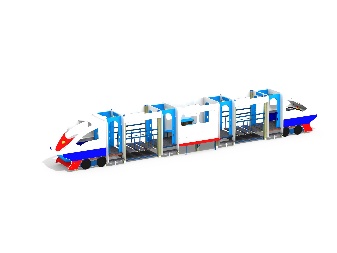 Шт. 11.СапсанМФ 4.28Шт. 1Высота (мм)1850(± 10 мм)1.СапсанМФ 4.28Шт. 1Ширина (мм) 1640 (± 10мм)1.СапсанМФ 4.28Шт. 1Длина (мм) 11630 (± 10мм)1.СапсанМФ 4.28Шт. 1Высота площадки (мм)4001.СапсанМФ 4.28Шт. 1Применяемые материалы:Применяемые материалы:1.СапсанМФ 4.28Шт. 1Декоративные  фанерные элементыводостойкая фанера марки ФСФ сорт не ниже 2/2 толщиной не менее 15 мм (± 2мм) все углы фанеры должны быть закругленными, радиус не менее 20 мм, ГОСТ Р 52169-2012.1.СапсанМФ 4.28Шт. 1СтолбыВ кол-ве 22 шт. клееного деревянного бруса, сечением не менее 100х100 мм и имеющими скругленный профиль с канавкой посередине. Сверху столбы должны заканчиваться пластиковой  заглушкой синего цвета в форме четырехгранной усеченной пирамиды.Снизу столбы должны оканчиваться металлическими оцинкованными  подпятниками выполненным из листовой стали толщиной не менее 4 мм и трубы диаметром не менее 42 мм и толщиной стенки 3.5 мм, подпятник должен заканчиваться монтажным круглым фланцем, выполненным из стали толщиной не менее 3 мм, которые бетонируются в землю.1.СапсанМФ 4.28Шт. 1ПолыВ количестве 3 шт. должен быть выполнен из ламинированной, противоскользящей, влагостойкой фанеры толщиной не менее 18 мм, площадью не менее 2м ², опирающейся на брус сечением не менее 40х90 мм. Вязка бруса со столбами осуществляется методом, через прямой одинарный глухой шип, крепление нигелем и с помощью металлических перекладин сечением не менее 50х50 мм.1.СапсанМФ 4.28Шт. 1ОграждениеВ кол-ве 50 шт. должно быть выполнено из влагостойкой фанеры марки ФСФ сорт не ниже 2/2 и толщиной не менее 24 мм. Ограждения скомпонованы таким образом, чтобы в совокупности представляли три отсек поезда, два из которых головные, направленные в разные стороны. На боковых ограждениях головных отсеков должна быть нанесена ручная художественная роспись в виде флага России.1.СапсанМФ 4.28Шт. 1КрышаВ кол-ве 2 шт, выполнены из фанеры толщиной не менее 24 мм. Крыши должны быть установлены на головных отсеках поезда.1.СапсанМФ 4.28Шт. 1Мост подвесной, качающийся с перилами и страховочным мостом. Длинной не менее 1400мм.В кол-ве 2 шт., должен быть выполнен из полипропиленового армированного каната, скрепленного между собой пластиковой стяжкой троса и 4шт качающихся ступенек, выполненных из противоскользящей ламинированной фанеры толщиной не менее 36мм. Страховочный мост выполнен из трубы диаметром не менее 32 мм с полом из противоскользящей ламинированной фанеры толщиной не менее 24мм1.СапсанМФ 4.28Шт. 1Ступени на входеВ кол-ве 8 шт, из противоскользящей ламинированной фанеры толщиной не менее 18 мм, опирающиеся на металлические закладные выполненные из трубы диаметром не менее 32 мм.1.СапсанМФ 4.28Шт. 1СкамейкиВ кол-ве 8 шт, выполнены из фанеры толщиной не менее 24 мм, опирающиеся на металлические опоры, выполненные из трубы диаметром не менее 26 мм. Шесть скамеек должны быть расположены внутри отсеков поезда, две снаружи.1.СапсанМФ 4.28Шт. 1СтолыВ кол-ве 2 шт, выполнены из фанеры толщиной не менее 24 мм, опирающиеся на фанерные усилители толщиной не менее 24 мм.1.СапсанМФ 4.28Шт. 1Панели приборов в головных отсекахВ кол-ве 6 шт, выполнены из фанеры толщиной не менее 24 мм, с декоративными фанерными накладками в виде кнопок.1.СапсанМФ 4.28Шт. 1МатериалыКлееный деревянный брус и деревянные бруски должны быть выполнены из сосновой древесины, подвергнуты специальной обработке и сушке до мебельной влажности 7-10%, тщательно отшлифованы со всех сторон и покрашены в заводских условиях профессиональными двух компонентными красками , Влагостойкая фанера должна быть марки ФСФ сорт не ниже 2/2, все торцы фанеры должны быть закругленными, радиус не менее 20 мм, ГОСТ Р 52169-2012 и окрашенная двухкомпонентной краской, специально предназначенной для применения на детских площадках, стойкой к сложным погодным условиям, истиранию, устойчивой к воздействию ультрафиолета и влаги. Металл покрашен полимерной порошковой краской. Заглушки пластиковые, цветные. Все метизы оцинкованы. 1.СапсанМФ 4.28Шт. 1ОписаниеКомплекс с ручной художественной росписью, стилизован в форме поезда сапсан и состоит из трёх отсеков, разделённых подвесными мостами. 